РЕШЕНИЕ№ 181-16 от 23.12.2022О создании комиссии по проведению конкурсного отбора кандидатов в состав общественных советов населенных пунктов муниципального образования «Старобжегокайское сельское поселение» при администрации муниципального образования «Старобжегокайское сельское поселение», утверждении ее состава и положения о порядке проведения конкурса для отбора кандидатов в состав общественных советов населенных пунктов муниципального образования «Старобжегокайское сельское поселение» при администрации муниципального образования «Старобжегокайское сельское поселение»В соответствии с Федеральным законом от 06.10.2003 г. №131-ФЗ «Об общих принципах организации местного самоуправления в Российской Федерации», Федеральным законом от 21.07.2014 г. № 212 «Об основах общественного контроля в Российской Федерации», руководствуясь Уставом муниципального образования «Старобжегокайское сельское поселение», Совет народных депутатов муниципального образования «Старобжегокайское сельское поселение»РЕШИЛ:Создать комиссию по проведению конкурсного отбора кандидатов в состав общественных советов населенных пунктов муниципального образования «Старобжегокайское сельское поселение» при администрации муниципального образования «Старобжегокайское сельское поселение» (далее - Комиссия).Утвердить:состав Комиссии согласно Приложению № 1;положение «О порядке проведения конкурса для отбора кандидатов в состав общественных советов населенных пунктов муниципального образования «Старобжегокайское сельское поселение» при администрации муниципального образования «Старобжегокайское сельское поселение» согласно Приложению № 2.3. 	Настоящее решение вступает в силу со дня его официального опубликования.Глава муниципального образования«Старобжегокайское сельское поселение»                                                           А.И. БарчоПредседатель Совета народных депутатов муниципального образования «Старобжегокайское сельское поселение»                                                            А.М. ХатитПриложение № 1 к решению Совета народных депутатов муниципального образования «Старобжегокайское сельское поселение»от 23.12.2022 г. № 181-16Составкомиссии по проведению конкурсного отбора кандидатов в состав
общественных советов населенных пунктов Муниципального образования «Старобжегокайское сельское поселение»при администрации муниципального образования «Старобжегокайское сельское поселение»Председатель комиссии - Барчо Адам Инверович;Член комиссии - Тлеуж Мурадин Махмудович;Член комиссии - Нагой Мурат Гисович;Член комиссии – депутат СНД (по согласованию);Член комиссии - депутат СНД (по согласованию);Секретарь комиссии -  Барчо Закир Асланович.Приложение № 2к решению Совета народных депутатов муниципального образования «Старобжегокайское сельское поселение»от 23.12.2022 г. № 181-16ПОЛОЖЕНИЕ«О порядке проведения конкурса для отбора кандидатов в состав общественных советов населенных пунктов муниципального образования Старобжегокайское сельское поселение при администрации муниципального образования «Старобжегокайское сельское поселение»Общие положенияНастоящее Положение определяет порядок организации и проведения конкурса для отбора кандидатов в состав общественных советов населенных пунктов Муниципального образования «Старобжегокайское сельское поселение» при администрации муниципального образования «Старобжегокайское сельское поселение» (далее -конкурс).Настоящее Положение разработано в соответствии с Федеральным законом от 06.10.2003 г. №131-ФЗ «Об общих принципах организации местного самоуправления в Российской Федерации», Федеральным законом от 21.07.2014 г. № 212 «Об основах общественного контроля в Российской Федерации», руководствуясь Уставом муниципального образования «Старобжегокайское сельское поселение»,Конкурсная комиссияВ целях проведения конкурса в администрации муниципального образования «Старобжегокайское сельское поселение» (далее - Администрация) создается комиссия по проведению конкурсного отбора кандидатов в состав общественных советов населенных пунктов муниципального образования «Старобжегокайское сельское поселение» при Администрации (далее - Конкурсная комиссия).В состав Конкурсной комиссии включаются наиболее профессионально подготовленные сотрудники Администрации. Количество членов Конкурсной комиссии, включая председателя Конкурсной комиссии и секретаря Конкурсной комиссии должно быть не менее пяти человек.Состав Конкурсной комиссии утверждается решением Совета народных депутатов муниципального образования «Старобжегокайское сельское поселение».Функциями Конкурсной комиссии являются:проведение заседаний;проверка соответствия кандидатов требованиям, установленным Порядком;отбор кандидатов для участия в конкурсном отборе и подведение итогов конкурса;оформление результатов конкурсного отбора.Заседания Конкурсной комиссии проводятся по мере необходимости.Заседание Конкурсной комиссии считается правомочным, если на нем присутствует не менее двух третей от общего числа ее членов.Решения Конкурсной комиссии по вопросам, связанным с допуском кандидатов для участия в конкурсе, иным процедурным вопросам принимаются открытым голосованием простым большинством голосов ее членов, присутствующих на заседании. При равенстве голосов решающим является голос председателя Комиссии.Порядок приема и подачи заявлений на участие в конкурсеДля участия в конкурсе в Администрацию предоставляются следующие документы:заявление о выдвижении кандидата в состав общественного совета населенного пункта (далее-ОС) при Администрации (приложение № 1 к настоящему Положению);заявление кандидата о включении в состав ОС при Администрации (приложение № 2 к настоящему Положению);анкета, заполненная собственноручно кандидатом (приложение № 3 к настоящему Положению).При указании в анкете на наличие опыта общественной деятельности, опыта работы по направлениям деятельности Администрации, информации о профессиональных достижениях кандидата, ученых званиях или степенях, научных публикациях и других профессиональных достижениях прилагаются документы (их копии), подтверждающие указанные сведения;согласие кандидата на обработку и хранение персональных данных (приложение №4 к настоящему Положению»);копия паспорта гражданина Российской Федерации кандидата;копия трудовой книжки кандидата, заверенная в установленном порядке.При подаче документов, указанных в пункте 3.1 настоящего Положения, кандидаты предъявляют документ, удостоверяющий личность.Поданные кандидатом документы подлежат регистрации в установленном порядке. Регистрационный номер и дата приема заявления проставляются непосредственно на заявлении с указанием соответствия приложений, указанных в заявлении, фактически приложенным документам.Документы, указанные в пункте 3.1 настоящего Положения, представленные после истечения срока подачи, предусмотренного в уведомлении о начале процедуры формирования состава ОС при Администрации, не подлежат рассмотрению и возвращаются заявителям.Прием документов для участия в конкурсе осуществляется секретарем конкурсной комиссии Администрации.Организация и проведение конкурсаОрганизация и проведение конкурса возлагаются на Администрацию.Администрация в целях проведения конкурса на сайте Администрации за десять дней до дня проведения конкурса размещает уведомление о начале процедуры формирования состава ОС при Администрации (далее - уведомление).Сроки, место и порядок приема документов на участие в конкурсе, требования к кандидатам указываются в уведомлении в соответствии с требованиями, указанными в Порядке и настоящем Положении.В течение пяти дней со дня окончания приема документов для участия в конкурсе Конкурсная комиссия собирается на заседание для отбора кандидатов в состав ОС при Администрации.В ходе заседания Конкурсной комиссией разрешаются следующие вопросы (повестка дня):представление кандидатов для участия в конкурсе в состав общественного совета при Администрации;оценка кандидатов конкурсной комиссией;подведение итогов.Конкурсная комиссия принимает решение об отклонении кандидата в следующих случаях:несоответствие кандидата установленным требованиям;представление неполного комплекта документов или несоответствие представленных документов требованиям, установленным в разделе 3 настоящего Положения.В случае принятия Конкурсной комиссией решения об отказе кандидату в участии в конкурсе в протоколе указываются причины отклонения кандидата.Оценка кандидатов осуществляется в соответствии с оценочной таблицей (приложение № 5 к настоящему Положению).Кандидаты, набравшие количество баллов (суммарно) не менее 10, предлагаются Конкурсной комиссией для включения в состав ОС при Администрации.Решение Конкурсной комиссии об определении победителей конкурса для включения в состав ОС при Администрации оформляется протоколом.Протокол подписывается председателем, секретарем, и всеми членами Конкурсной комиссии.Конкурс считается завершенным после подписания протокола заседания Конкурсной комиссии председателем, секретарем, и всеми членами Конкурсной комиссии.Администрация в течение 3 рабочих дней после утверждения состава ОС направляет письменное уведомление его членам об их включении в состав ОС при Администрации, а также размещает на сайте Администрации информацию о результатах конкурса.В установленные Порядком сроки Администрация готовит проект приказа о создании ОС и утверждении состава ОС при Администрации.Приложение №1к Положению «О порядке проведения конкурса для отбора кандидатов в состав общественных советов населенных пунктов Муниципального образования «Старобжегокайское сельское поселение»при администрации муниципального образования «Старобжегокайское сельское поселение»Главе администрации муниципального образования«Старобжегокайское сельское поселение»ФИО ЗАЯВЛЕНИЕо выдвижении кандидата в общественный совет (населенного пункта)при администрации муниципального образования«Старобжегокайское сельское поселение»(наименование общественного объединения или иной негосударственной организации, далее - Организация)_______________________________________________________________________(место регистрации и (или) осуществления деятельности Организации, юридический адрес)____________________________________________________________________________________________________(цели деятельности Организации)___________________________________________________________________________________________________________________________________________________________________________Предлагаем включить в состав общественных советов населенных пунктов Муниципального образования «Старобжегокайское сельское поселение» при администрации муниципального образования «Старобжегокайское сельское поселение»_______________________________________________________________________(фамилия, имя, отчество (при наличии))___________________________________________________________________________________________________________________________________________________________________________(должность в Организации (или иной статус))Кандидат осуществляет в Организации деятельность _______________________________________________________________________(перечень вопросов, находящихся в ведении кандидата)________________________________________________________________________________________________________________________________________________________________________________________________________К заявлению прилагаем:- анкету кандидата в общественный совет;- согласие кандидата на обработку персональных данных.________________       __________________       ______________________________          (должность)                                          (подпись)                                                 (расшифровка подписи)   МППриложение №2к Положению «О порядке проведения конкурса для отбора кандидатов в состав общественных советов населенных пунктов Муниципального образования «Старобжегокайское сельское поселение»при администрации муниципального образования «Старобжегокайское сельское поселение»Главе администрации муниципального образования«Старобжегокайское сельское поселение»ФИО ЗАЯВЛЕНИЕо включении в общественный совет населенного пункта при администрации муниципального образования«Старобжегокайское сельское поселение»Я, __________________________________________________________________________,(фамилия, имя, отчество (при наличии), дата рождения)Зарегистрированный (проживающий) по адресу: __________________________________________________________________________________________________________________________________________________________________________,прошу включить меня в состав общественных советов населенных пунктов Муниципального образования «Старобжегокайское сельское поселение»при администрации муниципального образования «Старобжегокайское сельское поселение» (далее - ОС).В случае согласования моей кандидатуры выражаю свое согласие войти в состав ОС.К заявлению прилагаю:• анкету кандидата в ОС;• согласие кандидата на обработку персональных данных.«____»__________20___г.  ___________________   ____________________________                                                                                  (подпись)                                          (расшифровка подписи)Приложение №3к Положению «О порядке проведения конкурса для отбора кандидатов в состав общественных советов населенных пунктов Муниципального образования «Старобжегокайское сельское поселение» при администрации муниципального образования «Старобжегокайское сельское поселение»АНКЕТАкандидата в общественного совета населенного пунктапри администрации МО «Старобжегокайское сельское поселение»Фамилия ____________________________________                       Место Имя         ____________________________________                          дляОтчество____________________________________                    фотографииИнформация о кандидате6. Домашний адрес (адрес регистрации, фактического проживания), номер телефона, адрес электронной почты (либо иной вид связи)___________________________________________________________________________________________________________________________________________________________________7.Государственные награды, иные награды и знаки  отличия (при наличии)______________________________________________________________________________________________________________________________________________8.Дополнительные сведения (участие в общественной деятельности, другая информация, которую желаете сообщить о себе) ___________________________________________________________________________________________________________________________________________________________________________9. Данные о страницах в социальных сетях: личные и/или общественные, - ведение которых осуществлял кандидат за последние 3 года.Согласие на обработку моих персональных данных прилагаю«___» ___________ 20___ г.         _____________________________________                                                                                        (подпись кандидата в состав общественного совета)Приложение №4к Положению «О порядке проведения конкурса для отбора кандидатов в состав общественных советов населенных пунктов Муниципального образования «Старобжегокайское сельское поселение» при администрации муниципального образования «Старобжегокайское сельское поселение»СОГЛАСИЕна обработку и хранение персональных данных кандидата в состав общественного совета населенного пункта Муниципального образования «Старобжегокайское сельское поселение» при администрации МО «Старобжегокайское сельское поселение»Я, ____________________________________________________________________,(фамилия, имя, отчество (при наличии), дата рождения лица, выражающего согласию на обработку персональных данных)_______________________________________________________________________(наименование основного документа, удостоверяющего личность, и его реквизиты_______________________________________________________________________(в том числе сведения о дате выдачи указанного документа и выдавшем его органе)),проживающий(-ая) по адресу: ___________________________________________________________________________________________________________________,в порядке и на условиях, определенных Федеральным законом «О персональных данных», выражаю администрации МО «Старобжегокайское сельское поселение» (далее - Оператор), согласие на обработку моих персональных данных в целях участия в конкурсном отборе для включения в общественный совет населенного пункта при администрации МО «Старобжегокайское сельское поселение».	Предоставляю Оператору право осуществлять следующие действия с моими персональными данными: сбор, систематизация, накопление, хранение, уточнение (обновление, изменение), использование, обезличивание, блокирование, уничтожение персональных данных, передача персональных данных по запросам органов государственной власти Республики Адыгея в рамках их полномочий с использованием машинных носителей или по каналам связи с соблюдением мер, обеспечивающих их защиту от несанкционированного доступа, размещение их на портале органов власти Республики Адыгея в сети Интернет.	Оператор вправе осуществлять смешанную (автоматизированную и неавтоматизированную) обработку моих персональных данных посредством внесения их в электронную базу данных, включения в списки (реестры) и отчетные формы, предусмотренные документами, регламентирующими предоставление отчетных данных (документов).Срок действия настоящего согласия не ограничен.Я оставляю за собой право отозвать настоящее согласие посредством составления соответствующего письменного документа, который может быть направлен мной в адрес Оператора по почте заказным письмом с уведомлением о вручении либо вручен лично под расписку уполномоченному представителю Оператора.В случае получения моего письменного заявления об отзыве настоящего согласия на обработку персональных данных Оператор обязан уничтожить мои персональные данные, но не ранее срока, необходимого для достижения целей обработки моих персональных данных.Я ознакомлен с правами субъекта персональных данных, предусмотренными главой 3 Федерального закона «О персональных данных».«___» _____________20___ г.   _______________    ____________________________                                                                                      (подпись)                                       (расшифровка подписи)     Приложение №5к Положению «О порядке проведения конкурса для отбора кандидатов в состав общественных советов населенных пунктов Муниципального образования «Старобжегокайское сельское поселение»при администрации муниципального образования «Старобжегокайское сельское поселение»КРИТЕРИИОЦЕНКИ И ОЦЕНОЧНАЯ ТАБЛИЦА ОПРЕДЕЛЕНИЯ ПОБЕДИТЕЛЕЙКОНКУРСНОГО ОТБОРАРеспублика АдыгеяСовет народных депутатов муниципального образования «Старобжегокайское сельское поселение» 385112, а. Старобжегокай, ул. Ленина, 35/1, эл. адрес: sovet.stb@mail.ru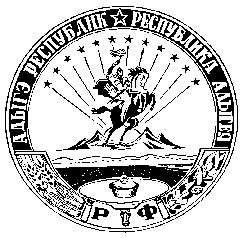 Адыгэ Республикмуниципальнэ зэхэт«Бжыхьэкъоежъ къоджэ тIысыпIэм» иадминистрацие385112, къ. Бжыхьакъоежъ, ур. Лениным ыцIэкIэ щытыр, 35/1                                                  эл. адрес: sovet.stb@mail.ru1. Число, месяц, год и место рождения (село, деревня, город, район, область, край, республика, страна)1. Число, месяц, год и место рождения (село, деревня, город, район, область, край, республика, страна)1. Число, месяц, год и место рождения (село, деревня, город, район, область, край, республика, страна)2.Гражданство (если изменяли, то укажите, когда и по какой причине, если имеете гражданство другого государства - укажите)2.Гражданство (если изменяли, то укажите, когда и по какой причине, если имеете гражданство другого государства - укажите)2.Гражданство (если изменяли, то укажите, когда и по какой причине, если имеете гражданство другого государства - укажите)3.Образование (когда и какие учебные заведения окончили, номера дипломов).Направление подготовки или специальность по диплому. Квалификация по диплому..3.Образование (когда и какие учебные заведения окончили, номера дипломов).Направление подготовки или специальность по диплому. Квалификация по диплому..3.Образование (когда и какие учебные заведения окончили, номера дипломов).Направление подготовки или специальность по диплому. Квалификация по диплому..4.Послевузовское профессиональное образование: аспирантура, адъюнктура, докторантура (наименование образовательного или научного учреждения, год окончания). Ученная степень, ученое звание (когда присвоены, номера дипломов, аттестатов)4.Послевузовское профессиональное образование: аспирантура, адъюнктура, докторантура (наименование образовательного или научного учреждения, год окончания). Ученная степень, ученое звание (когда присвоены, номера дипломов, аттестатов)4.Послевузовское профессиональное образование: аспирантура, адъюнктура, докторантура (наименование образовательного или научного учреждения, год окончания). Ученная степень, ученое звание (когда присвоены, номера дипломов, аттестатов)5.Выполняемая работа с начала трудовой деятельности (включая работу по совместительству, предпринимательскую деятельность и т.п.).Примечание. При заполнении данного пункта необходимо именовать организации так, как они назывались в свое время. 5.Выполняемая работа с начала трудовой деятельности (включая работу по совместительству, предпринимательскую деятельность и т.п.).Примечание. При заполнении данного пункта необходимо именовать организации так, как они назывались в свое время. 5.Выполняемая работа с начала трудовой деятельности (включая работу по совместительству, предпринимательскую деятельность и т.п.).Примечание. При заполнении данного пункта необходимо именовать организации так, как они назывались в свое время. Месяц и годМесяц и годДолжность с указанием организацииАдрес организации (в т.ч. за границей)поступленияуходаНаименование критерия конкурсного отбора Количество баллова) опыт работы по направлениям деятельности Администрации;- менее одного года1- от одного года до трех лет3- более трех лет5б) общий стаж трудовой деятельности - менее одного года1- от одного до пяти лет2- от пяти до десяти лет 3- от десяти до пятнадцати лет4- свыше пятнадцати лет5в) наличие ученого звания или степени, научных публикаций или работ и других научных достижений 5г) наличие государственных наград, иных наград и знаков отличия5д) проживание в населенном пункте более 5 лет- от одного до пяти лет1- от пяти до десяти лет 2- от десяти до пятнадцати лет3- свыше пятнадцати лет4- от одного до пяти лет5ж) участие в общественной жизни населенного пункта5